Study Guide- French 2Unit 6Vocabulary –“Les loisirs culturels” movies, museums, theater.Choisissez la bonne réponse. On joue des films où? dans une séancedans une salle de cinémadans un théâtredans un musée Qui joue dans un film ? des acteurs et des actricesdes sous-titresdes joueurs et des joueusesdes chanteurs des chanteuses Une pièce de théâtre est divisée en quoi ? en version originaleen entractesen actes et en scènesen documentaires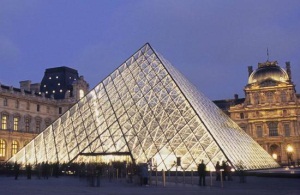  Le film est doublé ? Oui, il y a deux films.Non, il est en V.O.Oui, il y a des sous-titresNon, c’est un film français et les acteurs parlent espagnol. On regarde un film italien en V.O. mais on ne parle pas l’italien. Le film est doublé en anglais.C’est une comédie musicale.Il y a un entracte.On lit les sous-titres. Dans un opéra il y a des _________ mais dans un ballet il y a des ________. chanteurs/acteursdanseurs/chanteursacteurs/danseurschanteurs/danseurs C’est un musée ou un théâtre ?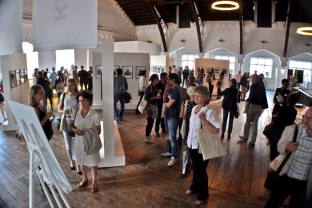  Le musée est ouvert ou fermé ?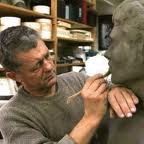 Il est peintre ou sculpteur ?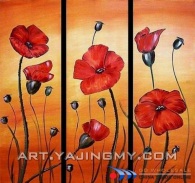  9. C’est un tableau ou une statue ?Ecrivez le genre de chaque film.  (Vous pouvez écrire plus qu’un genre pour un film). Star Wars est _______________________________________________ The Hangover est ____________________________________________The Notebook est ____________________________________________The Karate Kid est ____________________________________________Sherlock Holmes est __________________________________________Supersize Me est _____________________________________________Twilight est __________________________________________________Finding Nemo est _____________________________________________Paranormal Activity est ________________________________________Connaitre and savoir. Use connaitre when talking about being familiar with someone or something. Use savoir when telling about knowing a fact or knowing how to do something.Connaitre							SavoirJe___________		Nous______________			Je _________	Nous ___________Tu __________		Vous _______________			Tu _________	Vous ____________Il ___________		Elles _______________			Il __________	Elles _____________Complete with the correct form of connaître or savoir.Karen et Melissa vont en France.  Elles vont visiter l’Alsace.  Elles ______________assez bien le reste de la France.  Elles _____________ que Strasbourg est la capitale de l’Alsace.  Elles ont vu des photos de Strasbourg et elles __________________ que c’est une ville pittoresque.  Karen et Melissa veulent ____________________  l’Alsace.  Elles veulent _________________ si les restaurants alsaciens sont aussi bons que les restaurant parisiens.  Elles _________________ qu’ on sert beaucoup de choucroute en Alsace.  Elles veulent _____________ s’il y a une influence allemande en Alsace.Complete with the correct form of the verb.Je ______________ son numéro de téléphone.Vous ___________ où il habite ?Je ___________ très bien la peinture de cet artiste.Tu ______________ Paris ?Ils ____________ danser le tangoFill in the conjugation for the helping verb « avoir ».  Then write the rules for regular past participles.  Finally, write the irregular past participles for the verbs listed from your notes.Avoir				                Regular Past ParticiplesJ’___________		Nous______________		ER= ___  	 danser= ___________Tu __________		Vous _______________		IR= ___	   	choisir= ___________Il ___________		Elles _______________		RE= ___	   	attendre= _________Irregular Past Participlesdire-_________écrire-_________mettre-_________permettre-_________prendre-___________apprendre-____________comprendre-____________être-______________faire-_____________avoir-______________croire-_____________voir-_______________boire-______________devoir-______________pouvoir-_______________lire-__________________recevoir-_______________vouloir-________________Complétez avec le Passé composé.Hier j’__________________________________ avec ma copine.  (étudier)Nous _____________________________ la maison après l’école. (arriver)La fille__________________________________ le train.  (attendre)Vous ________________________________ la chemise. (essayer)Elle ___________________________________ les devoirs.  (finir)Il ______________________________________ un coca. (prendre)Ils ____________________________________ « Bonjour ». (dire)Mon père m’_______________________________ de sortir hier soir.  (permettre)Est-ce que vous ________________________________ la question ? (comprendre)J’_______________________ une bonne note dans le cours de français l’année dernière.  (avoir)